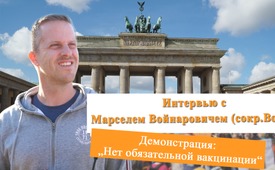 Серия передач «Демонстрация в Берлине – нет обязательной вакцинации» Часть 3: Интервью с Марселем Войнаровичем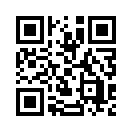 Певец Марсель Войнарович (сокр. Вóйна) был ведущим на демонстрации «Нет обязательной вакцинации» 14.09.2019 в Берлине. В этот же день на него было подано заявление в органы власти. Почему оно было подано и как Вóйна относится к обязательной вакцинации, певец и активист объясняет в нижеприведённом интервью.На певца из музыкального дуэта Die Bandbreite Марселя Войнаровича (сокр. Вóйна), который 14.09.2019 в Берлине вёл большую часть демонстрации "Нет прививкам", в тот же день было подано заявление в органы власти. В следующем интервью он рассказал на Kla.TV, почему было подано это заявление, и поделился своими мыслями по поводу запланированной вакцинации.



Интервьюер: Как тебе здесь? Чувствовался стресс? 

Вóйна: Всё хорошо. Конечно, это было очень утомительно. И всё закончилось обвинением против меня, так что, конечно, интересно, что будет дальше. Но в целом мероприятие прошло успешно. Там было много людей, которые выражали своё недовольство на этой демонстрации. И в этот раз у меня было такое чувство, что люди сказали: я действительно должен прийти в этот день, чтобы противостать угрозе обязательной вакцинации. 

Интервьюер: Можно спросить: демонстрация только что закончилась, и тебе предъявили обвинение. Можно ли прежде всего узнать, каков был аргумент для обвинения?


Вóйна: Оскорбление министра здравоохранения Шпана. Я даже не могу это подтвердить. Я даже, честно сказать, не знаю. Я бы назвал его фашиствующим. Таким образом я бы, на самом деле, объяснил, что он фашиствующий, а не фашист, поэтому я не оскорблял его как фашиста, а просто назвал его, если это так было, человеком, который содействует фашизму. И он тот, кто отменяет право на физическую неприкосновенность, кто отменяет право на свободу вероисповедания, т.е. он определённо работает в направлении фашизма, потому что это противоположность демократии. В этом отношении я бы воспринял это как выражение личного мнения, а не как оскорбление. Но теперь это зависит от того, как министр здравоохранения решит. Скажет ли он в ближайшие три месяца, что хотел бы, чтобы это оскорбление преследовалось в судебном порядке. И тогда мне очень интересно, как поступит г-н Шпан, будет ли он следить за ходом событий касательно этого обвинения или нет? 

Интервьюер: ты был в Ганновере, а сейчас здесь. ты сказал, что по твоему мнению, демонстрация удалась. Ты много вложил, много инвестировал – можно было заметить по выступлениям. Что бы ты сказал людям? Ты выступаешь за то, чтобы у нас не было обязательной вакцинации, ты критичен в вопросах вакцинации. Что бы ты сказал людям, которые утверждают, что отвергающие вакцинацию - это вечно недовольные, и они опасны для остального населения? Что бы ты сказал бы этим людям? 


Вóйна: Да, этим людям я бы сказал, что речь вообще-то не о том, какое у них мнение, но здесь на демонстрации речь о том, чтобы отстаивать своё мнение и свои убеждения как свободного человека. И если эти люди хотят вакцинироваться, то пусть это делают, я не хочу их от этого удерживать, хотя вообще-то должен признаться, что хотел бы, так как знаю о негативных последствиях вакцинации. Но если они очень этого хотят, то пусть делают. Здесь речь о том, что я или мы, которые сегодня выступали на демонстрации, не хотим, чтобы без нас принималось решение в отношении нашего здоровья и нашего тела. Иначе мы будем обязаны принимать медикаменты, и под угрозой наказания нас принудят к этому.

Интервьюер: Вóйна, большое спасибо за все твои усилия, за все твои инвестиции. Спасибо, ты пример для других. И мы сегодня надеемся, что благодаря всем этим усилиям, которые ты прилагаешь и другие последуют этому примеру, люди поднимутся и начнут размышлять об этих вещах. Большое, большое спасибо, мы желаем тебе всего хорошего! 

Вóйна: Взаимно.от rwИсточники:-Может быть вас тоже интересует:#Farma - Фарма - www.kla.tv/FarmaKla.TV – Другие новости ... свободные – независимые – без цензуры ...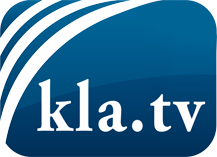 О чем СМИ не должны молчать ...Мало слышанное от народа, для народа...регулярные новости на www.kla.tv/ruОставайтесь с нами!Бесплатную рассылку новостей по электронной почте
Вы можете получить по ссылке www.kla.tv/abo-ruИнструкция по безопасности:Несогласные голоса, к сожалению, все снова подвергаются цензуре и подавлению. До тех пор, пока мы не будем сообщать в соответствии с интересами и идеологией системной прессы, мы всегда должны ожидать, что будут искать предлоги, чтобы заблокировать или навредить Kla.TV.Поэтому объединитесь сегодня в сеть независимо от интернета!
Нажмите здесь: www.kla.tv/vernetzung&lang=ruЛицензия:    Creative Commons License с указанием названия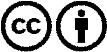 Распространение и переработка желательно с указанием названия! При этом материал не может быть представлен вне контекста. Учреждения, финансируемые за счет государственных средств, не могут пользоваться ими без консультации. Нарушения могут преследоваться по закону.